CANADIAN CHARTER OF RIGHTS AND FREEDOMS ACTIVITYFollow the Section Guide and answer all the direct and indirect questions.  Direct Questions will be normal font, where indirect/thinking questions will be in italics.SECTION 1:The Canadian Charter of Rights and Freedoms guarantees the rights and freedoms set out in it subject only to such ________________  _____________ prescribed by law as can be demonstrably justified in a _______________ and ____________________________ society.So are Canadian Rights and Freedoms ever 100% guaranteed? ____________SECTION 2: FUNDAMENTAL FREEDOMSIdentify the 4 fundamental freedoms:____________________________________________________________________________________________________________________________________________________________________________________________________________________Put them all in your own words:____________________________________________________________________________________________________________________________________________________________________________________________________________________________SECTION 3-5: DEMOCRATIC RIGHTSWhat 2 things does section 3 guarantee citizens of Canada? ____________________________________________________________________________________________________________________________Is there any citizen you think should NOT be able to vote or run for office? ______________________________________________________________What is the maximum amount of time that is allowed to go by before there has to be an election (section 4)? __________________________________________SECTION 6: MOBILITY RIGHTSRead section 6 (1), (2)a, (2)b and come up with a statement that explains what this section covers:__________________________________________________________________________________________________________________________________________________________________________________________SECTION 7-14: LEGAL RIGHTSSection 7 says: Everyone has the right to ______________, __________________, and __________________________________What do each of those mean the government can’t do to you:LIFE: ________________________________________________________LIBERTY: _____________________________________________________SECURITY OF PERSON: __________________________________________Section 8 guarantees people the right to be safe against ______________________________________________________________Give an example of when a search would be legal: ______________________________________________________________Give an example of when it wouldn’t be legal:______________________________________________________________Can a principal of a high school search any bag he/she wants? {  } YES  {  } NOSection 10 points out 3 rights you have once you are arrested, they are:________________________________________________________________________________________________________________________________________________What does C mean? _____________________________________________Section 11 deals with criminal proceedings, explain what the following mean:____________________________________________________________________________________________________________________________________________________________________________________________________________________________________Section 12 says everyone has the right not to be subjected to any ____________ or ________________________ punishment.Give 5 examples of what you would consider a violation of section 12: ____________________________________________________________________________________________________________________________SECTION 15: EQUALITY RIGHTSThere are 9 different ways your equality rights are protected.  LIST THEM:__________________________________________________________________________________________________________________________________________________________________________________________What topic, that is a HUGE focus nowadays, seems to be missing? ______________________________________________________________Does that mean it’s not protected? ___________________________________WHAT’S THE DIFFERENCE BETWEEN A RIGHT AND A FREEDOM? ______________________________________________________________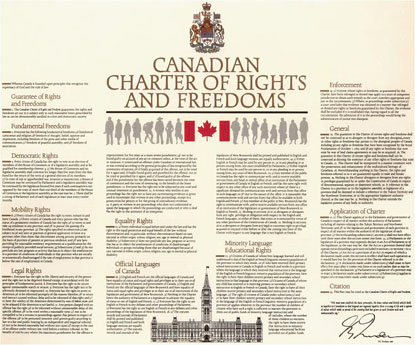 